      SEPTEMBER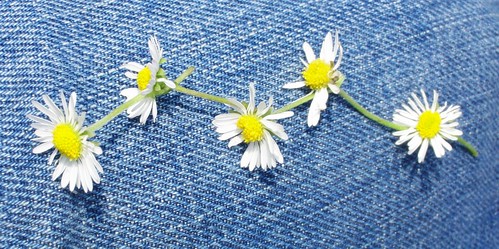 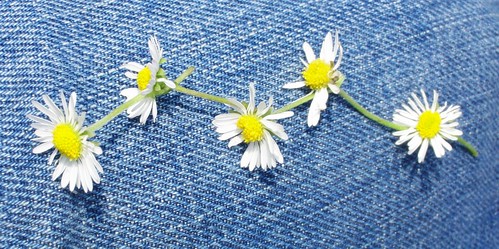 Minute for Membership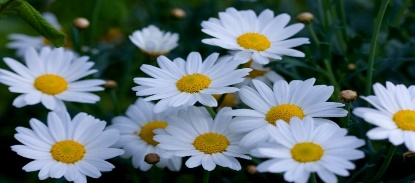 Find unaffiliates the easy way!  As membership chairs we need to check the unaffiliates list every few months to see if there is a sister or sisters who are looking for us!!  I found three last week!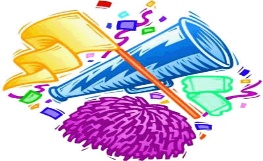 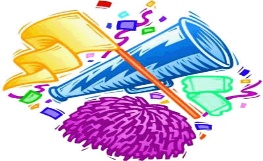 It’s football season and it’s time to wear your favorite team’s swag!  Have a PEO chapter tailgate lunch party at a restaurant or sister’s home.  Everyone wears their team colors and if eating at a member’s home bring a salad or dessert.  This is a good time to invite a woman who would be a great PEO.  Also call nonparticipating members and offer a ride to the fun!Why is this area hi-lighted?  This is the area of the Minute for Membership that you should share with your chapter.  A short, sweet report will make you and your sisters happy.  Remember our in-active sisters.  Invite them to a chapter program or social.  Call and send notes.  Read your chapter’s inactive list at one or more meetings each year to keep each other updated on these sisters.   And always be on the look-out for a new PEO!!  